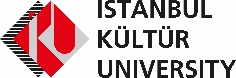 Application Form for INCOMING Exchange Students 2020– 2021 Academic YearI - PERSONAL INFORMATION I - PERSONAL INFORMATION I - PERSONAL INFORMATION I - PERSONAL INFORMATION SurnameName (First / Middle)Sex Female      Male Female      Male Female      MaleDate of Birth (Day/Month/Year)     /     /          /     /          /     /     Citizenship(s)Mother’s NameFather’s NameHome UniversityDepartment / Program at Home UniversityCycle Vocational      Bachelor       Master          PhD. Vocational      Bachelor       Master          PhD. Vocational      Bachelor       Master          PhD.Current Semester (ex: 1st, 2nd…7th  etc.)Do you have any disability?(If the answer is YES, please explain the assistance you need)  Yes     No  Yes     No  Yes     NoContact Details Contact Details Contact Details Contact Details Postal / Home AddressE-mail(s)      ,            ,            ,      Whom would you like to be contacted in the case of an emergency?Whom would you like to be contacted in the case of an emergency?Whom would you like to be contacted in the case of an emergency?Whom would you like to be contacted in the case of an emergency?SurnameName (First / Middle)Relation to the Applicant Telephone (Home / Mobile)       /            /            /      II. INFORMATION ON YOUR STUDY PERIOD at IKUII. INFORMATION ON YOUR STUDY PERIOD at IKUII. INFORMATION ON YOUR STUDY PERIOD at IKUII. INFORMATION ON YOUR STUDY PERIOD at IKUType of MobilityType of Mobility  Erasmus +   Bilateral Agreement  Erasmus +   Bilateral AgreementDuration of Mobility  Duration of Mobility   One Semester (  Fall  Spring) Two Semesters One Semester (  Fall  Spring) Two SemestersWhich department will you be enrolled at IKU?Which department will you be enrolled at IKU?Which department will you be enrolled at IKU?Which department will you be enrolled at IKU?I can take courses thought in Turkish I can take courses thought in Turkish I can take courses thought in Turkish  Yes   NoWill you join the Orientation Programme*? Will you join the Orientation Programme*? Will you join the Orientation Programme*?  Yes   NoAre you planning to stay at IKU’s dormitories**?Are you planning to stay at IKU’s dormitories**?Are you planning to stay at IKU’s dormitories**? Yes   No* Every academic year, two orientation programs (one for Fall Semester, one for Spring Semester) are organized for exchange students. In general they are organized one week before the start of the semester. The detailed announcement about orientation programme will be provided to students separately. ** please find the detailed information about dormitories via http://www.iku.edu.tr/ENG/2/283595/dormitories.html * Every academic year, two orientation programs (one for Fall Semester, one for Spring Semester) are organized for exchange students. In general they are organized one week before the start of the semester. The detailed announcement about orientation programme will be provided to students separately. ** please find the detailed information about dormitories via http://www.iku.edu.tr/ENG/2/283595/dormitories.html * Every academic year, two orientation programs (one for Fall Semester, one for Spring Semester) are organized for exchange students. In general they are organized one week before the start of the semester. The detailed announcement about orientation programme will be provided to students separately. ** please find the detailed information about dormitories via http://www.iku.edu.tr/ENG/2/283595/dormitories.html * Every academic year, two orientation programs (one for Fall Semester, one for Spring Semester) are organized for exchange students. In general they are organized one week before the start of the semester. The detailed announcement about orientation programme will be provided to students separately. ** please find the detailed information about dormitories via http://www.iku.edu.tr/ENG/2/283595/dormitories.html V. APPROVAL OF APPLICATON	V. APPROVAL OF APPLICATON	V. APPROVAL OF APPLICATON	V. APPROVAL OF APPLICATON	 I, hereby confirm that all information in my application is complete and accurate. My contact information can be shared within the university (e.g: Erasmus Club, Academic Department Clubs etc)Date: …./…./….Signature: ………………… I, hereby confirm that all information in my application is complete and accurate. My contact information can be shared within the university (e.g: Erasmus Club, Academic Department Clubs etc)Date: …./…./….Signature: ………………… I, hereby confirm that all information in my application is complete and accurate. My contact information can be shared within the university (e.g: Erasmus Club, Academic Department Clubs etc)Date: …./…./….Signature: ………………… I, hereby confirm that all information in my application is complete and accurate. My contact information can be shared within the university (e.g: Erasmus Club, Academic Department Clubs etc)Date: …./…./….Signature: …………………